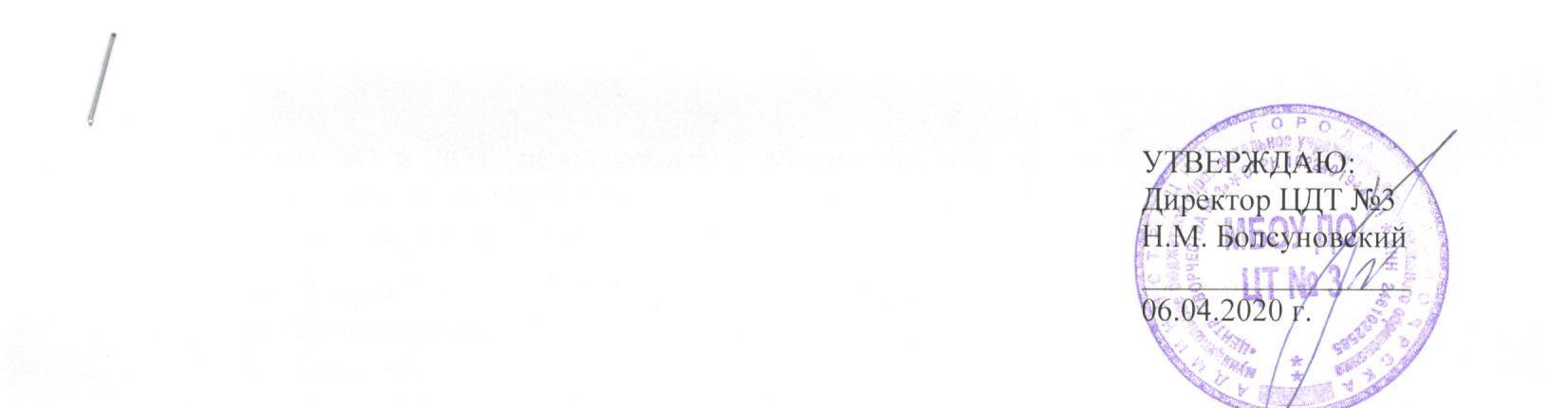 ПОЛОЖЕНИЕоб организации образовательного процесса с использованием электронного обучения и дистанционных образовательных технологий в МБОУ ДО «Центр творчества №3»Общие положения1.1. Настоящее Положение устанавливает правила реализации в МБОУ ДО «Центр творчества №3 (далее Центр) дополнительных общеразвивающих программ с использованием дистанционных образовательных технологий и электронного обучения.1.2. Настоящее Положение разработано в соответствии с:Законом РФ от 29.12.2012 № 273 «Об образовании в Российской Федерации» (ст.16);Приказом Минобрнауки РФ от 23.08.2017 N 816 "Об утверждении Порядка применения организациями, осуществляющими образовательную деятельность, электронного обучения, дистанционных образовательных технологий при реализации образовательных программ";Порядок организации и осуществления образовательной деятельности по основным общеобразовательным программам – образовательным программам начального общего, основного общего и среднего общего образования, утвержденный Приказом МОиН РФ № 1015 от 30.08.2013;1.3.   Электронное обучение (далее ЭО) - организация образовательной деятельности с применением содержащейся в базах данных и используемой при реализации образовательных программ информации и обеспечивающих ее обработку информационных технологий, технических средств, а также информационно-телекоммуникационных сетей, обеспечивающих передачу по линиям связи указанной информации, взаимодействие обучающихся и педагогических работников. Дистанционные образовательные технологии (далее ДОТ) - образовательные технологии, реализуемые в основном с применением информационно-телекоммуникационных сетей при опосредованном (на расстоянии) взаимодействии обучающихся и педагогических работников.Основными элементами системы ЭО и ДОТ являются: цифровые образовательные ресурсы; фото-видео-текстовые материалы, размещенные в сети интернет, видеоконференции; вебинары; skype – общение; e-mail; общение с помощью мессенджеров и социальных сетей, фото-и видео-материалы, созданные педагогом, обучающимся.1.4. Центр вправе использовать ЭО и ДОТ при проведении различных видов учебных занятий, текущего контроля, промежуточной аттестации обучающихся. Образовательные программы могут реализовываться в смешанном (комбинированном) режиме – в зависимости от специфики образовательных задач и условий осуществления образовательной деятельности.1.6. ЭО и ДОТ обеспечиваются применением совокупности образовательных технологий, при которых частично опосредованное или полностью опосредованное взаимодействие обучающегося и преподавателя осуществляется независимо от места их нахождения и распределения во времени.1.7. Формы ЭО и ДОТ, используемые в образовательном процессе, находят отражение в рабочих программах по соответствующим учебным дисциплинам. В обучении с применением ЭО и ДОТ используются следующие организационные формы учебной деятельности:Лекция;Консультация;Семинар;Практическое занятие;Контрольная работа;Самостоятельная внеаудиторная работа;Научно-исследовательская работа.1.8. Сопровождение образовательных программ может осуществляться в следующих режимах:Тестирование on-line;Консультации on-line;Сопровождение off-line (проверка тестов, контрольных работ, различные виды текущего контроля и промежуточной аттестации);2. Цели и задачи2.1. Основной целью использования электронного обучения и дистанционных образовательных технологий является предоставление обучающимся возможности освоения программ дополнительного образования непосредственно по месту жительства или его временного пребывания (нахождения), а также предоставление условий для обучения с учетом особенностей психофизического развития, индивидуальных возможностей и состояния здоровья обучающихся, обучение по индивидуальному учебному плану при закреплении материала, освоении новых тем по предметам и выполнении внеаудиторной самостоятельной работы.2.2. Использование дистанционных образовательных технологий и электронного обучения способствует решению следующих задач:Созданию условий для реализации индивидуальной образовательной траектории и персонализации обучения;Повышению качества обучения за счет применения средств современных информационных и коммуникационных технологий;Открытый доступ к различным информационным ресурсам для образовательного процесса в любое удобное для обучающегося время;Повышению эффективности учебной деятельности, интенсификации самостоятельной работы обучающихся;Повышению эффективности организации учебного процесса.2.3. Основными принципами применения ЭО и ДОТ являются:Принцип доступности, выражающийся в предоставлении всем обучающимся возможности освоения программ общего образования непосредственно по месту жительства или временного пребывания;Принцип персонализации, выражающийся в создании условий (педагогических, организационных и технических) для реализации индивидуальной образовательной траектории обучающегося;Принцип интерактивности, выражающийся в возможности постоянных контактов всех участников образовательного процесса с помощью информационно-образовательной среды;Принцип гибкости, дающий возможность участникам учебного процесса работать в необходимом для них темпе и в удобное для себя время;Принцип модульности - для реализации индивидуальной образовательной траектории обучающегося;Принцип оперативности и объективности оценивания учебных достижений обучающихся.Участники образовательного процесса с использованием ЭО и ДОТУчастниками образовательного процесса с использованием ЭО и ДОТ являются: обучающиеся, педагогические, административные и учебно-вспомогательные работники Центра, родители (законные представители) обучающихся.Права и обязанности обучающихся, осваивающие общеобразовательные программы с использованием ЭО и ДОТ, определяются законодательством Российской Федерации.Образовательный процесс с использованием ЭО и ДОТ организуется для обучающихся по дополнительным общеразвивающим образовательным программам.Образовательный процесс с использованием ЭО и ДОТ осуществляют педагогические работники, прошедшие соответствующую подготовку.Педагогические работники, осуществляющие обучение с использованием ЭО и ДОТ, вправе применять имеющиеся электронные средства обучения или создавать собственные.Обучающийся должен владеть базовыми навыками работы с компьютерной техникой и программным обеспечением, базовыми навыками работы со средствами телекоммуникаций (системами навигации в сети Интернет, навыками поиска информации в сети Интернет, электронной почтой и т.п.).Обучающийся должен иметь навыки и опыт обучения и самообучения с использованием цифровых образовательных ресурсов.Организация дистанционного и электронного обучения4.1. Организация обучения с использованием ЭО и ДОТ в Центре осуществляется по моделям непосредственного и  опосредованного осуществления взаимодействия педагога с обучающимися;4.2. Педагог ДО, осуществляющий обучение с использованием ЭО и ДОТ:-  составляет рабочую программу, календарный план и расписание занятий по образовательной программе, реализуемой в дистанционной форме;- самостоятельно определяет механизм взаимодействия с обучающимися с целью проведения занятий, консультаций, сбора и хранения результатов образовательного процесса, проведения промежуточной аттестации  и текущего контроля образовательного процесса;- разрабатывает комплекс учебно-методических материалов, необходимый для осуществления образовательного процесса в дистанционной форме;- информирует родителей (законных представителей) об особенностях организации учебного процесса в дистанционной форме, в том числе об объеме учебных занятий, проводимых  в дистанционной форме, о материалах для самостоятельного изучения, сроках, методах, формах контроля;- проводит занятия согласно образовательной, рабочей программы, календарного плана и расписания занятий и осуществляет контроль результатов образовательного процесса с использованием ЭО И ДОТ.4.3. Обучающийся по программе с использованием ЭО и ДОТ:- Присутствует  на занятиях, проводимых  в он-лайн режиме;- Получает от педагога в офф-лайн режиме с использованием ЭО методические материалы, материалы для самостоятельной работы, результаты контроля за образовательным процессом и своевременно выполняет самостоятельную работу;- направляет педагогу результаты образовательной деятельности для получения оценки в установленной педагогом форме.4.4. Родитель (законный представитель) обучающегося:- обеспечивает обучающегося необходимыми средствами для получения образования в дистанционной форме (выход в сеть интернет, skype – общение; e-mail; общение с помощью мессенджеров и социальных сетей), а так же материалами и техническими средствами для выполнения обучающимся самостоятельной работы;- осуществляет контроль за посещением обучающимся занятий в он-лайн режиме, своевременным выполнением самостоятельной работы в офф-лайн режиме и предоставлением педагогу результатов образовательной деятельности обучающегося5. Заключительное положение5.1. Данное Положение вступает в силу с момента его утверждения.